Домашние заданияУважаемые родители! Не забывайте выполнять артикуляционную гимнастику и закреплять дома поставленные звуки!20 – 24.04. 2020Дошкольная группа комбинированной направленности для детей 6-7 летТема недели: «Весна. Труд людей в природе».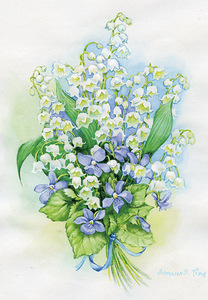 Задание 1. Родителям рекомендуется: — поговорить с ребенком о том, какое сейчас время года, какие изменения произошли в живой и неживой природе весной; — вспомнить названия весенних месяцев, приметы ранней весны; — понаблюдать за изменениями в природе во время совместной прогулки в парке; — сравнить признаки ранней весны с природой в мае; — вспомнить о том, как ведут себя лесные звери и птицы весной, какие изменения происходят с деревьями и кустарниками, растениями луга и сада, в одежде людей; — рассказать ребенку о весенних полевых работах.Задание 2. Прочитать ребенку стихотворение, спросить, что делали дети. Заучить.Разговор с весной(прочитать по ролям)Ну весна, как дела? — У меня уборка.Для чего тебе метла? — Снег смести с пригорка.Для чего тебе ручьи? — Мусор смыть с дорожек!Для чего тебе лучи? — Для уборки тоже.Все помою, просушу, Вас на праздник приглашу! Взяли грабли и лопатки — в огород пошли ребятки.Тут копают, там рыхлят, убирают мусор с гряд.Репу сеют, лук сажают, а потом все поливают. (О. Высоцкая)Задание 3. Обучение грамоте. Назови правильно букву. Назови картинки и синим карандашом заштрихуй букву. Пропиши её в клетках. 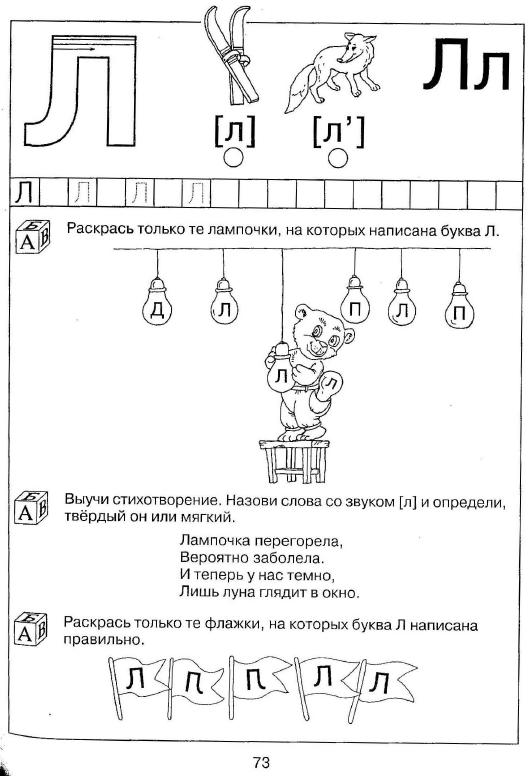 